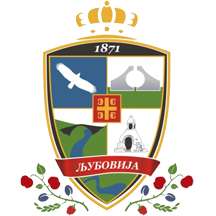 ОПШТИНА ЉУБОВИЈАОПШТИНСКА УПРАВАВојводе Мишића 45, ЉубовијаКОНКУРСНА ДОКУМЕНТАЦИЈАЈАВНА НАБАКА МАЛЕ ВРЕДНОСТИНабавка противградних ракета ЈАВНА НАБАВКА број: ЈН 14/2017404-18/2017-04ЉУБОВИЈА, април 2017. годинеРепублика СрбијаОПШТИНА ЉУБОВИЈА-Општинска управа-Комисија за јавне набавкеБрој: 404-18/2017-0413.04.2017. годинеВојводе Мишића 45Љ у б о в и ј аНа основу чл. 39. и 61. Закона о јавним набавкама („Сл. гласник РС” бр. 124/2012,14/2015,68/2015 у даљем тексту: Закон), чл. 6. Правилника о обавезним елементима конкурсне документације у поступцима јавних набавки и начину доказивања испуњености услова („Сл. гласник РС” бр. 86/2015), члана 37. Правилника о ближем уређивању поступка јавне набавке за директне буџетске кориснике у општини Љубовија: Председник општине и Општинско веће, Скупштина општине и Општинска у права  („Службени лист општине Љубовија“, број 1/2016), Сагласности Републичког Хидрометеоролошког Завода бр. 210-24/2017-1 од 05.04.2017.године, Одлуке о покретању поступка јавне набавке број 404-18/2017-04  од 11.04.2017.године и Решења о образовању Комисије за јавну набавку 404-18/2017-04 од 11.04.2017.године, припремљена је:КОНКУРСНА ДОКУМЕНТАЦИЈАза јавну набавку мале вредности – Набавка противградних ракета ЈН бр. 14/2017Конкурсна документација садржи:Конкурсна документација садржи 34 странеI Општи подаци о набавци    Назив, адреса и интернет страница наручиоца: Општинска управа општине Љубовија, Војводе Мишића 45, 15320 Љубовија, www.ljubovija.rs  Остали подаци о наручиоцу:Шифра делатности број: 8411Матични број: 07170513ПИБ: 101302050 Врста поступка: Предметна јавна набавка се спроводи у поступку јавне набавке мале вредности у складу са Законом и подзаконским актима којима се уређују јавне набавке.Предмет јавне набавке су добра – противградне ракете за противградне станице на територији општине Љубовија Није резервисана јавна набавка.Контакт лице: Смиљана Андрић Малетић, стручни сарадник за пољопривреду, тел. 015/562-871, факс 015/562-870, сваког радног дана (понедељак-петак) у периоду од 7 до 15 часова.II Подаци о предмету јавне набавке2. Врста поступка јавне набавкеПредметна јавна набавка се спроводи у поступку јавне набавке мале вредности у складу са Законом и подзаконским актима којима се уређују јавне набавке.3. Предмет јавне набавке и ознака из општег речника набавкеПредмет јавне набавке су добра у поступку јавне набавке мале вредности – Набавка противградних ракета за противградне станице на територији општине Љубовија     Ознака из општег речника набавке:     24613000 – Сигналне ракете, противградне ракете, сигналне ракете за маглу и пиротехнички      производиIII ВРСТА, ТЕХНИЧКЕ КАРАКТЕРИСТИКЕ, КВАЛИТЕТ, КОЛИЧИНА И ОПИС ДОБАРА, РАДОВА ИЛИ УСЛУГА, НАЧИН СПРОВОЂЕЊА КОНТРОЛЕ И ОБЕЗБЕЂИВАЊА ГАРАНЦИЈЕ КВАЛИТЕТА, РОК ИЗВРШЕЊА ИЛИ ИСПОРУКЕ ДОБАРА, ЕВЕНТУАЛНЕ ДОДАТНЕ УСЛУГЕ И СЛ.ТЕХНИЧКЕ ОПИСПонуђач се обавезује да ће противградне ракете које су премет овог уговора испоручити у свему према конструктивно-техничкој документацији и техничким условима за израду, контролу и пријем, овереним за серијску производњу на основу које издат Атест – Решење за стављање у промет од стране надлежног МУП-а.Сходно законској обавези, Понуђач је дужан да уз испоручене противградне ракете достави Наручиоцу и декларацију о квалитету.Понуђач гарантује пуну пиротехничку и општу безбедност и декларисан квалитет противградних ракета, под условом да се Наручилац у свему придржава Упутства о транспорту, складиштењу, манипулацији и руковању са противградним ракетама.Наручилац задржава право да пре испоруке упути свог представника на квалитативни пријем поједине серије противградних ракета у фабрику Понуђача. Квалитативни пријем противградних ракета које су предмет овог уговора Наручилац ће обавити по усаглашеном "Програму квалитативног испитивања производне серије". Утрошене противградне ракете за статичка испитивања, која су саставни део квалитативног пријема, падају на терет Понуђача. Трошкови анализе реагенса и рада представника Наручиоца падају на терет Наручиоца.Неисправност противградних ракета која је последица производно-технолошке грешке, у току гарантног рока пада на терет Понуђача. На терет Понуђача пада и материјална и нематеријална штета нанета трећим физичким и правним лицима, као и штета на лансерима и објектима унутар система одбране од града, настала неисправношћу-лагањем противградних ракета, које су последица производно – технолошке грешке. Под неисправном ракетом која је последица производно-технолошке грешке подразумевају се оне које нису извршиле своју наменску функцију а основне неисправности су садржане у следећем:Да је ракета експлодирала – сагорела у лансеру,Да је ракета превремено експлодирала по полетању,Да је ракета комлетна пала на земљу и експлодирала,Да је ракета комлетна пала на земљу и није експлодирала,Да је мотор ракете пао на земњу, није експлодирао, а прогорео је,Да је генератор са реагенсом пао на земњу и експлодирао, Да је генератор са реагенсом пао на земњу и није екслодирао,Неполетање ракете као последица технолошке грешке.Претходно дефинисане основне функционалне неисправности утврђује Наручилац за сваку појединачну противградну ракету у току спровођења дејства о чему редовно, једанпут месечно, извештава Понуђача. На крају сезоне одбране од града, путем обострано потписаног и овереног записника утврђује се обавеза Понуђача за накнаду неисправних ракета испоруком нових.Неисправности које региструје Наручилац, а које нису обухваћене претходним описом основних неисправности, утврдиће заједничка комисија Понуђача и Наручиоца.Материјалну штету на лансираним уређајима утврђује комисија Наручиоца у динарској противвредности о чему писмено, на крају сезоне одбране од града, обавештава Понуђача који је у обавези да регистровану штету надохнади.Понуђач је у обавези да обавезе из претходних ставова испуни најкасније до 01.03. наредне године.У случајевима штете настале трећим физичким и правним лицима услед неисправности противградних ракета, као последица производно-технолошке грешке, Наручилац се обавезује да писмено – записнички, у року од 48 сати по пријави са терена, обавести Понуђача. Записник обавезно садржи следеће податке:Са које противградне станице је испаљена ракета која је причинила штету,Кратак опис неисправности – лагања,Из које се серије-рате неисправна противградна ракета и Кратак опис причињене штете са процентом.   Понуђач је сагласан да по пријему обавештења о настанку материјалне штете обавести      Наручиоца о слагању свог представника на место настанка штете ради заједничке процене штете (Понуђач, Наручилац и оштећени), на основу које Понуђач врши надокнаду, директно оштећеном лицу и о томе обавести Наручиоца најкасније до 01.03. наредне године.Понуђач гарантује квалитет испоручених предметних ракета, са процентом неисправности током експлоатационог периода мањим од 2% утошених ракета.Наручилац задржава право да у случају да проценат укупних функционалних неисправности прелази 2% од утрошених противградних ракета одређене производне серије, обустави даљу употребу и изврши повлачење ракета са противградних станица. Повучене противградне ракете доставиће се на поправку, а трошкови повлачења падају на терет Понуђача. У случају да Понуђач не прихвати констатовану неисправност већу од 2% и не прдузме мере за поправку ракета из дотичне производне серије, Наручилац задржава право да затражи реатестовање производне серије од за то надлежне институције. У случају потврде навода Наручиоца, трошкови реатестовања падају на терет Понуђача.Противградне ракете пакују се у оригиналном транспортну-контејнерску амбалажу. Наручилац и Понуђач су сагласни да ће се повраћај амбалаже регулисати посебним споразумом у складу са захтевом Понуђача и могућности Наручиоца.Количина противградних ракета: 60  комада. На територији општине Љубовија у функцији је 10 противградних станица на следећим локацијама: Леовић, Црнча, Ђерићи, Горња Љубовиђа, Доња Оровица, Пољане Бабин, Горња Буковица, Савковић, Горња Трешњица и Разбојиште.Уз противградне ракете, Понуђач је у обавези да преда Наручиоцу:Копију Решења о стављању у промет – Атест надлежног МУП-а,Документацију са декларисаним карактеристикама средстава на основу које је издат Атест – Решење о стављању у промет.Упутства за руковање, чување, одржавање итд.ОСНОВНЕ ЗАХТЕВАНЕ КАРАКТЕРИСТИКЕ РАКЕТА                                                                (М.П.)                ___________________________                                                                                                        Одговорно лице понуђачаIV  УСЛОВИ ЗА УЧЕШЋЕ У ПОСТУПКУ ЈАВНЕ НАБАВКЕ ИЗ ЧЛ. 75. И 76. ЗАКОНА И УПУТСТВО КАКО СЕ ДОКАЗУЈЕ ИСПУЊЕНОСТ ТИХ УСЛОВАI.УСЛОВИ ЗА УЧЕШЋЕ У ПОСТУПКУ ЈАВНЕ НАБАВКЕ ИЗ ЧЛ. 75. И 76.ЗАКОНАIV Услови за учешће у поступку јавне набавке из члана 75. и 76. Закона о јавним набавкама и упутство како се доказује испуњеност тих условаУ погледу обавезних услова, понуђач у поступку јавне набавке мора доказати:да је регистован код надлежног органа, односно уписан у одговарајући регистар (чл. 75. ст. 1. тач. 1) Закона),да он и његов законски заступник није осуђиван за неко од кривичних дела као члан организоване криминалне групе, да није осуђиван за кривична дела против привреде, кривична дела против животне средине, кривично дело примања или давања мита, кривично дело преваре (чл. 75. ст. 1. тач. 2) Закона),да је измирио доспеле порезе, доприносе и друге јавне дажбине у складу са прописима Републике Србије или стране државе када има седиште на њеној територији (чл. 75. ст. 1. тач. 4) Закона),да има важећу дозволу надлежног органа за обављање делатности која је предмет јавне набавке, ако је таква дозвола предвиђена посебним пропис  (чл. 75. ст. 1. тач. 5) Закона),да је поштовао обавезе које произлазе из важећих прописа о заштити на раду, запошљавању и условима рада, заштити животне средине и да нема забрану обављања делатности која је на снази у време подношења понуде (чл. 75. ст. 2. Закона).	У погледу додатних услова  понуђач у поступку јавне набавке мора доказати::1.   Да располаже неопходним кадровским капацитетом:- да има радно ангажовано најмање једно  лице техничке струке, којe ће бити ангажованo (у радном односу или ван радног односа) у реализацији предметне набавке, односно одговорнo за извршење уговорне обавезе.Упутство како се доказује испуњеност услова из члана 75. и 76. Закона о јавним набавкама Испуњеност обавезних услова (члан 75. став 1. тач. 1) - 4) Закона), у складу са чланом 77. став 4. Закона о јавним набавкама, доказује писаном изјавом датом под пуном материјалном и кривичном одговорношћу. Образац Изјаве је саставни елемент конкурсне документације (Образац 2 и 2а конкурсне документације).Испуњеност услова из члана 75. став 1. тачка 5) Закона, поседовање важеће дозволе  за обављање делатности која је предмет јавне набавке – посебним прописом није предвиђена дозвола надлежног органа.  	Испуњеност додатног услова (члан 76. став 2 Закона) понуђач доказује достављањем копије М обрасца (или другог одговарајућег образца, пријава – одјава на осигурање ) и уговора о раду (када је лице у радном односу код понуђача), односно  копију уговора о делу, уговора о привременим и повременим пословима или другог основа ангажовања лица у складу са Законом (ако лице није у радном односу код понуђача) - за лице које ће бити ангажованo у реализацији предметне набавке, односно одговорнo за извршење уговорне обавезе.  Испуњеност услова из члана 75. став 2. Закона, понуђач доказује достављањем потписане и оверене Изјаве о поштовању обавеза које произлазе из важећих прописа о заштити на раду, запошљавању и условима рада, заштити животне средине и непостојању забране обављања делатности која је на снази у време подношења понуде (дата Изјава представља саставни елемент конкурсне документације, Образац 3).С обзиром да понуђач доставља изјаву из члана 77. став 4. Закона о јавним набавкама, наручилац може пре доношења одлуке о додели уговора, да захтева од понуђача чија је понуда оцењена као најповољнија да достави копију захтеваних доказа о испуњености обавезних и додатних услова, а може и да затражи на увид оригинал или оверену копију свих или појединих доказа. Наручилац доказе може да затражи и од осталих понуђача.Ако понуђач у року од седам дана не достави копију захтеваних доказа, односно оригинал или оверену копију тражених доказа на увид, наручилац ће његову понуду одбити као неприхватљиву.У случају да се наручилац определи да пре доношења одлуке о додели уговора захтева од најповољнијег понуђача достављање на увид доказа о испуњености обавезних   услова, понуђач исте доказује подношењем следећих докумената:Услов из чл. 75. ст. 1. тач. 1) Закона Доказ: Извод из регистра Агенције за привредне регистре, односно извод из регистра надлежног Привредног суда.Услов из чл. 75. ст. 1. тач. 2) Закона Доказ: Правна лица: 1) Извод из казнене евиденције, односно уверењe основног суда на чијем подручју се налази седиште домаћег правног лица, односно седиште представништва или огранка страног правног лица, којим се потврђује да правно лице није осуђивано за кривична дела против привреде, кривична дела против животне средине, кривично дело примања или давања мита, кривично дело преваре; 2) Извод из казнене евиденције Посебног одељења за организовани криминал Вишег суда у Београду, којим се потврђује да правно лице није осуђивано за неко од кривичних дела организованог криминала; 3) Извод из казнене евиденције, односно уверење надлежне полицијске управе МУП-а, којим се потврђује да законски заступник понуђача није осуђиван за кривична дела против привреде, кривична дела против животне средине, кривично дело примања или давања мита, кривично дело преваре и неко од кривичних дела организованог криминала (захтев се може поднети према месту рођења или према месту пребивалишта законског заступника). Уколико понуђач има више законских заступника дужан је да достави доказ за сваког од њих.  Предузетници и физичка лица: Извод из казнене евиденције, односно уверење надлежне полицијске управе МУП-а, којим се потврђује да није осуђиван за неко од кривичних дела као члан организоване криминалне групе, да није осуђиван за кривична дела против привреде, кривична дела против животне средине, кривично дело примања или давања мита, кривично дело преваре (захтев се може поднети према месту рођења или према месту пребивалишта).Доказ не може бити старији од два месеца пре отварања понуда.  Услов из чл. 75. ст. 1. тач. 4) Закона Доказ: Уверење Пореске управе Министарства финансија и привреде да је измирио доспеле порезе и доприносе и уверење надлежне управе локалне самоуправе да је измирио обавезе по основу изворних локалних јавних прихода или потврду Агенције за приватизацију да се понуђач налази у поступку приватизације. Доказ не може бити старији од два месеца пре отварања понуда.Лице уписано у регистар понуђача није дужно да приликом подношења понуде, доказује испуњеност обавезних услова.	Понуђач није дужан да доставља доказе који су јавно доступни на интернет страницама надлежних органа ако је навео у понуди интернет страницу на којој су тражени подаци јавно доступни, и то следеће:да је регистован код надлежног органа, односно уписан у одговарајући регистар – доказ: извод из регистра надлежног органа. Наручилац задржава право да непосредно изврши проверу свих података из обавезних и додатних услова уколико сматра да је то неопходно. Понуђач је дужан да за подизвођаче достави доказе о испуњености обавезних услова из члана 75. став 1. тач 1) до 4) Закона о јавним набавкама, а доказ о испуњености услова из члана 75. став 1. тачка 5) Закона за део набавке који ће извршити преко подизвођача.Ако је за извршење дела јавне набавке чија вредност не прелази 10% укупне вредности јавне набавке потребно испунити обавезан услов из члана 75. став 1. тачка 5) Закона понуђач може доказати испуњеност тог услова преко подизвођача којем је поверио извршење тог дела набавке.Понуду може поднети група понуђача. Сваки понуђач из групе понуђача мора да испуни обавезне услове из члана 75. став 1. тач. 1) до 4) Закона, а додатне услове испуњавају заједно.Услов из члана 75. став 1. тачка 5) Закона дужан је да испуни понуђач из групе понуђача којем је поверено извршење дела набавке за који је неопходна испуњеност тог услова.V Упутство понуђачима како да сачину понуду Подаци о језику на коме понуда мора бити састављена Понуда мора бити састављена на српском језику.Посебни захтеви у погледу начина сачињавања понуде и попуњавања образаца Понуђач је дужан да, на начин дефинисан конкурсном документацијом, попуни, овери печатом и потпише све обрасце из конкурсне документације.  Обрасце Понуђач мора попунити читко, односно дужан је уписати податке у, за њих предвиђена празна поља или заокружити већ дате елементе у обрасцима, тако да обрасци буду у потпуности попуњени, а садржај јасан и недвосмилен. Допуштено је електронско попуњавање образаца (на рачунару).На сваком обрасцу конкурсне документације је наведено ко је дужан да образац овери печатом и потпише и то: - Уколико понуду подноси понуђач који наступа самостално, сваки образац мора бити оверен и потписан од стране овлашћеног лица понуђача; - Уколико понуду подноси понуђач који наступа са подизвођачем, обрасци који се односе на подизвођаче могу бити оверени и потписани од стране овлашћеног лица понуђача или од стране овлашћеног лица подизвођача, изузев Изјаве о испуњавању услова из чл. 75. Закона која мора бити потписана од стране овлашћеног лица подизвођача и оверена печатом. - Уколико понуду подноси група понуђача, обрасци који се односе на члана групе могу бити оверени и потписани  од стране овлашћеног лица овлашћеног члана групе понуђача или овлашћеног лица члана групе понуђача (изузев Изјаве о испуњавању услова из чл. 75.ст.1. и чл.76. Закона, Изјаве о поштовању обавеза из члана 75. став 2. Закона и Изјаве о независној понуди које морају бити потписане и оверене пачатом од стране сваког понуђача из групе понуђача).Обрасце који су у конкретном случају непримењиви, понуђач није дужан да попуни, као ни да овери и потпише. Понуда се сачињава у писаном облику, у једном примерку, у затвореној коверти, на обрасцу из Конкурсне документације и мора бити јасна и недвосмислена, читко попуњена и оверена и потписана од стране овлашћеног лица понуђача (лице овлашћено за заступање).Понуда мора да садржи:Оверен и потписан Образац понуде – Образац 1,Оверену и потписану Изјаву о испуњавању услова из члана 75. и 76. Закона – Образац 2,Оверену и потписану Изјаву подизвођача о испуњавању услова из члана 75. Закона (у случају да понуђач наступа са подизвођачем) – Образац 2а,Оверен и потписан Образац структуре цене са упутством како да се попуни – Образац 3,Оверену и потписану Изјаву о испуњавању услова из члана 75. став 2. Закона – Образац 4Оверен и потписан Модел уговора – Образац 5,Оверен и потписан Образац трошкова припреме понуде (достављање овог обрасца није обавезно) – Образац 6,Оверен и потписан Образац изјаве о независној понуди – Образац 7,Оверен и потписан Образац изјаве о достављању менице за добро извршење посла – Образац 8,Споразум учесника о заједничком подношењу понуде (у случају подношења заједничке понуде)Доказе о ангажовању лица техничке струке, којe ће бити ангажованo у реализацији предметне набавке,  односно одговорнo за извршење уговорне обавезе.Понуде се подносе у затвореној коверти са назнаком „Понуда – НЕ ОТВАРАТИ – јавна набавка противградних ракета, редни број ЈН 14/2017“. Понуђач је дужан да на коверти назначи назив, адресу, телефон и контакт особу. Понуде се достављају путем поште или лично сваког радног дана 07,00 -15,00 часова, на адресу Наручиоца – Општинска управа општине Љубовија, Војводе Мишића 45, 15320 Љубовија.Крајњи рок за достављање понуда је 24.04.2017. године до 12,00 часова.Понуде које стигну после рока наведеног у претходном ставу сматраће се неблаговременим. Неблаговремене понуде се неће отварати и по окончању поступка отварања ће бити враћене понуђачу, са назнаком да је понуда поднета неблаговремено.Место, време и начин отварања понудаЈавно отварање понуда обавиће се дана 24.04.2017. у 12,30 часова у просторијама Општинске управе општине Љубовија, Војводе Мишића 45, Љубовија, уз присуство овлашћених представника понуђача. Поступак отварања понуда спроводи Комисија образована решењем Наручиоца.Представници понуђача који присуствују јавном отварању понуда, морају да доставе Комисији заведено и оверено овлашћење за учешће у поступку отварања понуда предметне јавне набавке, у противном наступају као јавност и не могу предузимати активне радње у поступку (потписивање записника, истицање приговора и др). Обавештење о могућности да понуђач може да поднесе понуду за једну или више партија и упутство о начину на који понуда мора да буде поднета, уколико је предмет јавне набавке обликован у више партијаПредмет јавне набавке није обликован у партијама.Понуда са варијантама	Понуда са варијантама није дозвољена.Начин измене, допуне и повлачења понуде понуде Понуђач може да измени, допуни или повуче понуду писаним обавештењем пре истека рока за подношење понуда.Свако обавештење о изменама, допунама или опозиву понуде се подноси у засебној затвореној коверти, на исти начин на који се доставља понуда, са назнаком “Измена понуде”, „Допуна понуде“, “Опозив понуде” или „Измена и допуна понуде“   за Јавну набавку број 14/2017 – набавка противградних ракета (НЕ ОТВАРАТИ). Понуђач је дужан да на коверти назначи назив, адресу, телефон и контакт особу. Измена, допуна или повлачење понуде се доставља путем поште или лично сваког радног дана 07,00 - 15,00 часова, на адресу Наручиоца – Општинска управа општине Љубовија, Војводе Мишића 45, 15320 Љубовија.Понуда не може бити измењена после истека рока за подношење понуда.Уколико се измена понуде односи на понуђену цену, цена мора бити изражена у динарском износу, а не у процентима.Понуда са подизвођачем - захтев да понуђач, уколико ангажује подизвођача, наведе у својој понуди проценат укупне вредности набавке који ће поверити подизвођачу, део предмета набавке који ће извршити преко подизвођача, као и правила поступања наручиоца у случају да се доспела потраживања преносе директно подизвођачуПонуђач је дужан да у понуди наведе да ли ће извршење јавне набавке делимично поверити подизвођачу и да наведе у својој понуди, проценат укупне вредности набавке који ће поверити подизвођачу, а који не може бити већи од 50 % као и део предмета набавке који ће извршити преко подизвођача.Ако понуђач у понуди наведе да ће делимично извршење набавке поверити подизвођачу, дужан је да наведе назив подизвођача, а уколико уговор између наручиоца и понуђача буде закључен, тај подизвођач ће бити наведен у уговору.Понуђач је дужан да наручиоцу, на његов захтев, омогући приступ код подизвођача ради утврђивања испуњености услова.Понуђач је дужан да за подизвођаче достави доказе о испуњености обавезних услова из члана 75. став 1. тач 1) до 4) Закона о јавним набавкама, а доказ о испуњености услова из члана 75. став 1. тачка 5) Закона за део набавке који ће извршити преко подизвођача.Ако је за извршење дела јавне набавке чија вредност не прелази 10% укупне вредности јавне набавке потребно испунити обавезан услов из члана 75. став 1. тачка 5) Закона понуђач може доказати испуњеност тог услова преко подизвођача којем је поверио извршење тог дела набавке.Понуђач, односно добављач у потпуности одговара наручиоцу за извршење обавеза из поступка јавне набавке, односно за извршење уговорних обавеза, без обзира на број подизвођача.Наручилац може на захтев подизвођача и где природа предмета набавке то дозвољава пренети доспела потраживања директно подизвођачу, за део набавке која се извршава преко тог подизвођача.Добављач не може ангажовати као подизвођача лице које није навео у понуди. Добављач може ангажовати као подизвођача лице које није навео у понуди, ако је на страни подизвођача након подношења понуде настала трајнија неспособност плаћања, ако то лице испуњава све услове одређене за подизвођача и уколико добије претходну сагласност наручиоца.Заједничка понуда - обавештење о томе да је саставни део заједничке понуде споразум којим се понуђачи из групе међусобно и према наручиоцу обавезују на извршење јавне набавкеПонуду може поднети група понуђача. Сваки понуђач из групе понуђача мора да испуни обавезне услове из члана 75. став 1 тач. 1) до 4) Закона, а додатне услове испуњавају заједно, осим ако наручилац из оправданих разлога не одреди другачије. Саставни део заједничке понуде је споразум којим се понуђачи из групе међусобно и према наручиоцу обавезују на извршење јавне набавке, а који обавезно садржи податке из члана 81. ст. 4. тач. 1) до 2) Закона и то:  податке о члану групе који ће бити носилац посла, односно који ће поднети понуду и који ће заступати групу понуђача пред наручиоцем, опис послова сваког од понуђача из групе понуђача у извршењу уговора.У складу са чланом 81. став 5. Закона, споразумом је потребно уредити и регулисати следећа питања, односно навести податке о:понуђачу који ће у име групе потписивати образце из конкурсне документације,понуђачу који ће у име групе понуђача потписати уговор, понуђачу који ће издати рачун, рачуну на који ће бити извршено плаћање.Наручилац не може од групе понуђача да захтева да се повезују у одређени правни облик како би могли да поднесу заједничку понуду.Понуђачи који поднесу заједничку понуду одговарају неограничено солидарно према наручиоцу.Измене и допуне конкурсне документацијеАко у року предвиђеном за подношење понуда измени или допуни конкурсну документацију, Наручилац ће без одлагања те измене или допуне објавити на Порталу јавних набавки и сајту www.ljubovija.rs  на коме је објављена и конкурсна документација. Понуде се припремају у складу са конкурсном документацијом и изменама и допунама конкурсне документације. Измене и допуне конкурсне документације важиће само уколико су учињене у писаној форми. Усмене изјаве или изјаве дате на било који други начин од стране Наручиоца, неће ни у ком погледу обавезивати Наручиоца. У случају измене или допуне конкурсне документације од стране наручиоца осам или мање дана пре истека рока за подношење понуда, наручилац ће продужити рок за подношење понуда.Самостално подношење понуде Понуђач може да поднесе само једну понуду, односно понуду може поднети понуђач који наступа самостално.Понуђач који је самостално поднео понуду, не може истовремено да учествује у заједничкој понуди или као подизвођач, нити исто лице може учествовати у више заједничких понуда. Начин и услови плаћања, рок испоруке добара, рок важења понуде      Плаћање се врши уплатом на рачун понуђача након извршене испоруке противградних ракета у року од најдуже 45 дана и од испостављања рачуна, након примопредаје и сачињеног записника о квалитету и техничкој исправности од стране стручног лица из Републичког Хидрометеоролошког Завода. Понуђачу није дозвољено да захтева аванс.     Место испоруке предмета набавке је противградна станица на локацији Пољане Бабин, општина Љубовија.     Рок испоруке износи максимално 7 (седам)  дана од дана закључења уговора.Рок важења понуде је минимум 60 дана од дана јавног отварања понуда.У случају да понуђач наведе краћи рок важења понуде, понуда ће бити одбијена, као неодговарајућа.У случају истека рока важења понуде, наручилац је дужан да у писаном облику затражи од понуђача продужење рока важења понуде. Понуђач који прихвати захтев за продужење рока важења понуде не може мењати понуду.Валута и цена у понуди;Цене у понуди се исказују у динарима, без пореза на додату вредност (ПДВ) и са ПДВ-ом, као и са урачунатим свим трошковима које понуђач има у реализацији предметне јавне набавке.За оцену понуде узимаће се у обзир укупна понуђена цена без пореза на додату вредност за укупне предвиђене количине.Ако је у понуди исказана неуобичајено ниска цена, наручилац ће поступити у складу са чланом 92. Закона о јавним набавкама.Подаци о врсти, садржини, начину подношења, висини и роковима обезбеђења испуњења обавеза понуђачаИзабрани понуђач је дужан да приликом потписивања уговора или најкасније 3 (три) дана од потписавања достави бланко сопствену меницу за добро извршење посла у износу од 10% вредности уговора (без ПДВ-а), са попуњеним и овереним меничним овлашћењем и роком важења 20 дана дужим од уговореног рока за испоруку предметних добара. Меница мора бити безусловна и платива на први позив, са клаузулом „без протеста“. Ако се за време трајања уговора промене рокови за извршење уговорне обавезе, средство обезбеђења за добро извршење посла мора да се продужи. Уз меницу за добро извршење посла мора бити достављена и оверена копија картона депонованих потписа, издатог од стране пословне банке. Картон депонованих потписа који се прилаже мора да буде издат од пословне банке коју понуђач наводи у меничном овлашћењу – писму.Потребно је уз меницу доставити и потврду да је меница евидентирана у регистру меница и овлашћења који води НБС (попуњен захтев за регистрацију менице). Меница треба да буде оверена печатом и потписана од стране лица овлашћеног за заступање у десном доњем углу на претпоследњој линији. Потпис овлашћеног лица на меници и меничном овлашћењу – писму мора бити идентичан са потписом или потписима са картона депонованих потписа. У случају промене лица овлашћеног за заступање менично овлашћење – писмо остаје на снази. По извршењу свих уговорних обавеза понуђача средства финансијског обезбеђења ће бити враћена.Поверљиви подаци Наручилац је дужан да:1) чува као поверљиве све податке о понуђачима садржане у понуди које је као такве, у складу са законом, понуђач означио у понуди;2) одбије давање информације која би значила повреду поверљивости података добијених у понуди;3) чува као пословну тајну имена, заинтересованих лица, понуђача и подносилаца пријава, као и податке о поднетим понудама, односно пријавама, до отварања понуда, односно пријава.  Неће се сматрати поверљивим докази о испуњености обавезних услова, цена и други подаци из понуде који су од значаја за примену елемената критеријума и рангирање понуде.Додатне информације и појашњења Заинтересовано лице може, у писаном облику, тражити од Наручиоца додатне информације или појашњења у вези са припремањем и подношењем понуде, најкасније пет дана пре истека рока за подношење понуде, при чему може да укаже и на евентуално уочене недостатке и неправилности у конкурсној документацији. Особа за контакт је Ана Радоичић, телефон 015/561-411, факс 015/562-870, сваког радног дана 07.00 – 15.00 часова.Наручилац ће у року од 3 (три) дана од дана пријема захтева за додатним информацијама или појашњењима конкурсне документације, одговор објавити на Порталу јавних набавки и на својој интернет страници.Тражење додатних информација или појашњења телефоном није дозвољено.Комуникација Комуникација се у поступку јавне набавке и у вези са обављањем послова јавних набавки одвија писаним путем, односно путем поште, електронске поште или факсом.Ако је документ из поступка јавне набавке достављен од стране наручиоца или понуђача путем електронске поште или факсом, страна која је извршила достављање дужна је да од друге стране захтева да на исти начин потврди пријем тог документа, што је друга страна дужна и да учини када је то неопходно као доказ да је извршено достављање.Додатна објашњења од понуђача после отварања понуда, контрола код понуђача и подизвођача Наручилац може писаним путем да захтева од понуђача додатна објашњења која ће му помоћи при прегледу, вредновању и упоређивању понуда, а може да врши и контролу (увид) код понуђача,  односно његових подизвођача. Наручилац може, уз сагласност понуђача, да изврши исправке рачунских грешака уочених приликом разматрања понуде по окончаном поступку оварања понуда. У случају разлике између јединичне и укупне цене, меродавна је јединична цена. Ако се понуђач не сагласи са исправком рачунских грешака, Наручилац ће његову понуду одбити као неприхватљиву.Ако наручилац оцени да понуда садржи неуобичајено ниску цену, дужан је да од понуђача захтева детаљно образложење свих њених саставних делова које сматра меродавним, а нарочито наводе у погледу економике начина градње, производње или изабраних техничких решења, у погледу изузетно повољних услова који понуђачу стоје на располагању за извршење уговора или у погледу оригиналности производа, услуга или радова које понуђач нуди. Неуобичајено ниска цена у смислу овог закона је понуђена цена која значајно одступа у односу на тржишно упоредиву цену и изазива сумњу у могућност извршења јавне набавке у складу са понуђеним условима. Критеријум за доделу уговора 	Критеријум за доделу уговора је „најнижа понуђена цена“. У ситуацији када постоје две или више понуда са истим бројем пондера, наручилац ће избор најповољније понуде извршити на тај начин што ће изабрати понуду понуђача који је понудио дужи рок важења понуде. Ако је понуђен и исти рок важења понуде, као најповљнија биће изабрана понуда оног понуђача који је понудио дужи рок плаћања. Уколико се ни на овај начин не може извршити избор најповољније понуде, то ће се учинити путем жреба о чему ће понуђачи бити благовремено обавештени.  Разлози због којих понуда може бити одбијена Наручилац може одбити понуду уколико поседује доказ да је понуђач у претходне три године пре објављивања позива за подношење понуда у поступку јавне набавке:поступао супротно забрани из члана 23. и 25. Закона о јавним набавкама;учинио повреду конкуренције;доставио неистините податке у понуди или без оправданих разлога одбио да закључи уговор о јавној набавци, након што му је уговор додељен,одбио да достави доказе и средства обезбеђења на шта се у понуди обавезао.Наручилац може да одбије понуду уколико поседује доказ који потврђује да понуђач није испуњавао своје обавезе по раније закљученим уговорима о јавним набавкама који су се односили на исти предмет набавке, за период од претходне три године пре објављивања позива за подношење понуда. Доказ може бити: правоснажна судска одлука или коначна одлука другог надлежног органа;исправа о реализованом средству обезбеђења испуњења обавеза у поступку јавне набавке или испуњења уговорних обавеза;исправа о наплаћеној уговорној казни;рекламације потрошача, односно корисника, ако нису отклоњене у уговореном року;извештај надзорног органа о изведеним радовима који нису  у складу са пројектом, односно уговором;изјава о раскиду уговора због неиспуњења битних елемената уговора дата на начин и под условима предвиђеним законом којим се уређују облигациони односи;доказ о ангажовању на извршењу уговора о јавној набавци лица која нису означена у понуди као подизвођачи, односно чланови групе понуђача;други одговарајући доказ примерен предмету јавне набавке, који се односи на испуњење обавеза у ранијим поступцима јавне набавке или по раније закљученим уговорима о јавним набавкама.Наручилац може одбити понуду ако поседује правоснажну судску одлуку или коначну одлуку другог надлежног органа, која се односи на поступак који је спровео или уговор који је закључио и други наручилац акоје предмет јавне набавке истоврстан.Наручилац ће одбити понуду ако неприхватљива, тј. ако не испуњава услове дефинисане чланом 3. тачком 33) Закона о јавним набавкама.Прихватљива понуда је понуда која је благовремена, коју наручилац није одбио због битних недостатака, која је одговарајућа, која не ограничава, нити условљава права наручиоца или обавезе понуђача и која не прелази износ процењене вредности јавне набавке.На основу члана 106. Закона, наручилац ће одбити понуду ако садржи битне недостатке и то ако:понуђач не докаже да испуњава обавезне услове за учешће;2)	понуђач не докаже да испуњава додатне услове;3)	је понуђени рок важења понуде краћи од прописаног;4) понуда садржи друге недостатке због којих није могуће утврдити стварну садржину понуде или није могуће упоредити је са другим понудама.Рок за доношење одлукеНаручилац ће одлуку о додели уговора донети најкасније у року од 10 дана од дана јавног отварања понуда.Захтев за заштиту права понуђача Захтев за заштиту права може да поднесе понуђач, односно заинтересовано лице, који има интерес за доделу уговора у конкретном поступку јавне набавке и који је претрпео или би могао да претрпи штету због поступања наручиоца противно одредбама Закона. Захтев за заштиту права подноси се наручиоцу, а копија се истовремено доставља Републичкој комисији. Захтев за заштиту права се доставља непосредно или препорученом пошиљком са повратницом. Захтев за заштиту права се може поднети у току целог поступка јавне набавке, против сваке радње наручиоца, осим уколико Законом није другачије одређено. О поднетом захтеву за заштиту права наручилац објављује обавештење на Порталу јавних набавки и на својој интернет страници, најкасније у року од 2 дана од дана пријема захтева.Уколико се захтевом за заштиту права оспорава врста поступка, садржина позива за подношење понуда или конкурсне документације, захтев ће се сматрати благовременим уколико је примљен од стране наручиоца најкасније 3 дана пре истека рока за подношење понуда, без обзира на начин достављања и уколико је подносилац захтева у складу са чланом 63. став 2. Закона указао наручиоцу на евентуалне недостатке и неправилности, а наручилац исте није отклонио.Захтев за заштиту права којим се оспоравају радње које наручилац предузме пре истека рока за подношење понуда, а након истека рока из претходног пасуса, сматраће се благовременим уколико је поднет најкасније до истека рока за подношење понуда.После доношења одлуке о додели уговора из чл. 108. Закона или одлуке о обустави поступка јавне набавке из чл. 109. Закона, рок за подношење захтева за заштиту права је 5 дана од дана објављивања одлуке на Порталу јавних набавки. Захтевом за заштиту права не могу се оспоравати радње наручиоца предузете у поступку јавне набавке ако су подносиоцу захтева били или могли бити познати разлози за његово подношење пре истека рока за подношење захтева, а подносилац захтева га није поднео пре истека тог рока. Ако је у истом поступку јавне набавке поново поднет захтев за заштиту права од стране истог подносиоца захтева, у том захтеву се не могу оспоравати радње наручиоца за које је подносилац захтева знао или могао знати приликом подношења претходног захтева. Захтев за заштиту права не задржава даље активности наручиоца у поступку јавне набавке у складу са одредбама 150. Закона.Наручилац може да одлучи да заустави даље активности у случају подношења захтева за заштиту права, при чему је дужан да у обавештењу о поднетом захтеву за заштиту права наведе да зауставља даље активности у поступку јавне набавке.Захтев за заштиту права садржи:назив и адресу подносиоца захтева и лице за контакт,назив и адресу наручиоца,податке о јавној набавци која је предмет захтева, односно о одлуци наручиоца,повреде прописа којима се уређује поступак јавне набавке,чињенице и доказе којима се повреде доказују,потврду о уплати таксе,потпис подносиоца.Ако понети захтев за заштиту права не садржи све наведене обавезне елементе, наручилац ће такав захтев одбацити закључком.Подносилац захтева је дужан да на рачун буџета Републике Србије уплати таксу у изнoсу од 60.000,00 динара на следећи начин:број рачуна: 840-30678845-06,шифра плаћања: 153 или 253,позив на број: 14/2017,сврха уплате: Такса за ЗЗП; назив наручиоца: Општинска управа општине Љубовија; ЈН 14/2017;назив уплатиоца;корисник: буџет Републике Србије.Поступак заштите права понуђача регулисан је одредбама чл. 138. - 167. Закона.Рок за закључење уговора Уговор о јавној набавци наручилац ће доставити понуђачу којем је додељен уговор у року од 8 дана од дана протека рока за подношење захтева за заштиту права из члана 149. Закона. Уколико је поднета само једна понуда наручилац може закључити уговор пре истека рока за подношење захтева за заштиту права, у складу са чланом 112. став 2. тачка 5) Закона.У случају да понуђач чија је понуда изабрана као најповољнија одбије да закључи уговор, наручилац може закључити уговор са првим следећим најповољнијим понуђачем. Основ за промену уговора: Наручилац може након закључења уговора о јавној набавци без спровођења поступка јавне набавке повећати обим предмета набавке, односно дозволити промену цене и других битних елемената уговора из објективних разлога, у складу са чланом 115. Закона о јавним набавкама.  ОБРАЗАЦ 1- ОБРАЗАЦ ПОНУДЕ1)ОПШТИ ПОДАЦИ О ПОНУЂАЧУ2) ПОНУДУ ПОДНОСИ: Напомена: заокружити начин подношења понуде и уписати податке о подизвођачу, уколико се понуда подноси са подизвођачем, односно податке о свим учеснима заједничке понуде, уколико понуду подноси група понуђача.3) ПОДАЦИ О ПОДИЗВОЂАЧУ Напомена: Табелу „Подаци о подизвођачу“ попуњавају само они понуђачи који подносе  понуду са подизвођачем, а уколико има већи број подизвођача од места предвиђених у табели, потребно је да се наведени образац копира у довољном броју примерака, да се попуни и достави за сваког подизвођача.4) ПОДАЦИ О УЧЕСНИКУ  У ЗАЈЕДНИЧКОЈ ПОНУДИНапомена: Табелу „Подаци о учеснику у заједничкој понуди“ попуњавају само они понуђачи који подносе заједничку понуду, а уколико има већи број учесника у заједничкој понуди од места предвиђених у табели, потребно је да се наведени образац копира у довољном броју примерака, да се попуни и достави за сваког понуђача који је учесник у заједничкој понуди.ПОНУДА П О Н У Д АЗА ЈАВНУ НАБАВКУ:Набавка противградних ракета Број јавне набавке: 14/2017Број понуде: ___________________  	Датум понуде:_____. ______.2017.                     (заводни број понуђача)ВРЕДНОСТ ПОНУДЕ РОК ИСПОРУКЕ:Испорука наведених добара извршиће се у року ____________дана од закључења уговора (максимално 7 дана). УСЛОВИ ПЛАЋАЊА:Плаћање се врши уплатом на рачун понуђача, у року од _________ дана од испостављања рачуна (максимално 45 дана). Понуђачу није дозвољено да захтева аванс.ВАЖНОСТ ПОНУДЕ: ______ (минимум 60) дана од дана отварања понуде.ГАРАНТНИ РОК: ________________ од испоруке добара.ПОДАЦИ О ПРОЦЕНТУ УКУПНЕ ВРЕДНОСТИ НАБАВКЕ КОЈИ ЋЕ ПОВЕРИТИ ПОДИЗВОЂАЧУ И ДЕО ПРЕДМЕТА НАБАВКЕ КОЈИ ЋЕ ИЗВРШИТИ ПРЕКО ПОДИЗВОЂАЧА:/ табелу треба попунити само у случају подизвођача/НАПОМЕНА ПОНУЂАЧА: __________________________________________________________________________________________________________________________________________________________________________________________________________________________________________________________________________________________________________________________________________________________________________________________________________________________________________                                                                                ___________________________________________________________________________. ____. 2017. године                                                      Потпис овлашћеног  лица                                                                             М.П.           _______________________ОБРАЗАЦ 2 -  ИЗЈАВА ПОНУЂАЧА О ИСПУЊАВАЊУ УСЛОВА ИЗ ЧЛАНА 75. СТАВ 1 		   ЗЈН У ПОСТУПКУУ складу са чланом 77. став 4. Закона о јавним набавкама („Службени гласник РС“, број 124/2012,14/2015,68/2015), под пуном  материјалном и кривичном одговорношћу, као заступник понуђача дајем следећу	И З Ј А В УПонуђач ________________________________________________ из _________________,Адреса: ______________________________________, Матични број: ______________,у поступку јавне набавке мале вредности – Набавка противградних ракета, број ЈН 14/2017 испуњава све услове из члана 75. став 1 Закона, односно услове дефинисане конкурсном документацијом за предметну јавну набавку и то да:Понуђач је регистрован код надлежног органа, односно уписан у одговарајући регистар;Понуђач и његов законски заступник нису осуђивани за неко од кривичних дела као члан организоване криминалне групе, да није осуђиван за кривична дела против привреде, кривична дела против животне средине, кривично дело примања или давања мита, кривично дело преваре;Понуђач је измирио доспеле порезе, доприносе и друге јавне дажбине у складу са прописима Републике Србије (или стране државе када има седиште на њеној територији);     Датум: 						Потпис овлашћеног лица понуђача___________ 			  М.П.                      _______________________________Напомена: Уколико понуду подноси група понуђача, Изјава мора бити потписана од стране овлашћеног лица сваког понуђача из групе понуђача и оверена печатомОБРАЗАЦ 2а - ИЗЈАВА ПОДИЗВОЂАЧА О ИСПУЊАВАЊУ УСЛОВА ИЗ ЧЛАНА 75. СТАВ 1 ЗЈН У складу са чланом 77. став 4. Закона о јавним набавкама („Службени гласник РС”, број 124/2012, 14/2015 и 68/2015), под пуном  материјалном и кривичном одговорношћу, као заступник подизвођача, дајем следећу	И З Ј А В УПодизвођач ___________________________________________ из _________________,Адреса: ______________________________________, Матични број: ______________,поступку јавне набавке мале вредности – Набавка противградних ракета  број ЈН 14/2017, испуњава све услове из члана 75. став 1Закона, односно услове дефинисане конкурсном документацијом за предметну јавну набавку и то да:Подизвођач је регистрован код надлежног органа, односно уписан у одговарајући регистар;Подизвођач и његов законски заступник нису осуђивани за неко од кривичних дела као члан организоване криминалне групе, да није осуђиван за кривична дела против привреде, кривична дела против животне средине, кривично дело примања или давања мита, кривично дело преваре;Подизвођач је измирио доспеле порезе, доприносе и друге јавне дажбине у складу са прописима Републике Србије (или стране државе када има седиште на њеној територији).   Датум: 						Потпис овлашћеног лица подизвођача    ________________		  М.П.                       _________________________________Напомена: Уколико понуђач подноси понуду са подизвођачем, Изјава мора бити потписана од стране овлашћеног лица подизвођача и оверена печатом.ОБРАЗАЦ 3 -  ОБРАЗАЦ ИЗЈАВЕ ДА ЈЕ ПОНУЂАЧ ПОШТОВАО ОБАВЕЗЕКОЈЕ ПРОИЗИЛАЗЕ ИЗ ВАЖЕЋИХ ПРОПИСАУ вези члана 75. став 2. Закона о јавним набавкама, („Сл. гласник РС” бр. 124/2012 , 14/15,68/2015 у даљем тексту: Закон) као заступник понуђача дајем следећу И З Ј А В УПонуђач_________________________________________________[навести назив понуђача]у поступку јавне набавке Набавка противградних ракета, редни број ЈН 14/2017, поштовао је обавезе које произлазе из важећих прописа о заштити на раду, запошљавању и условима рада, заштити животне средине и нема забрану обављања делатности која је на снази у време подношења понуде.             Датум 	 				                       Потпис овлашћеног лица понуђача________________                                      М.П.                     ___________________________ОБРАЗАЦ 4 - ОБРАЗАЦ СТРУКТУРЕ ЦЕНЕ СА УПУТСТВОМ КАКО ДА СЕ ПОПУНИНапомена: У понуђену цену понуђач мора укључити све трошкове укључујући и испоруку Наручиоцу - Франко са седиштем противградне станице, на локацији Пољане Бабин, општина Љубовија.Упуство понуђачима како да попуне образац: -Уколону 3 уписати  цену по комаду без ПДВ-а	-У колону 4 уписати укупну цену без ПДВ-а тако што се помножи  цена по комаду без ПДВ-а колона 3 са количином колона  2- У колону 5 уписати укупну цену са ПДВ-ом Образац структуре цене понуђач мора да попуни, овери печатом и потпише, чиме потврђује да су тачни подаци који су у обрасцу структуре цене  наведени.Уколико понуђачи подносе заједничку понуду, група понуђача може да се определи да образац   потписују и печатом оверавају сви понуђачи из групе понуђача или група понуђача може да одреди једног понуђача из групе који ће попунити, потписати и печатом оверити образац понуде.________________________                  Датум                                                                                 (М.П.)        ___________________________                                                                                                         Одговорно лице понуђачаОБРАЗАЦ 5 -  МОДЕЛ УГОВОРАУ Г О В О РО НАБАВЦИ ПРОТИВГРАДНИХ РАКЕТА	Закључен дана 		 2017. године  између:Општинске управе општине Љубовија, улица Војводе Мишића бр. 45, 15320 Љубовија, ПИБ: 101302050, Матични број: 07170513, коју заступа начелник Општинске управе Мирослав Ненадовић (у даљем тексту Наручилац) и  2.  __________________________________, ПИБ: ___________, Матични број: _____________, коју заступа _____________ (у даљем тексту Испоручилац).Опционо: чланови групе, односно подизвођачи 1. ________________________________________________________________________;2. ________________________________________________________________________.(у дата поља, унети податке за  подизвођаче или учеснике у заједничкој понуди, уколико понуђач не наступа самостално)Основ уговора:ЈН број 14/2017Број и датум Одлуке о додели уговора:_______________________(попуњава наручилац)Понуда изабраног понуђача бр. _________ од ____________2017. године	Уводне одредбеУговорне стране констатују:да је Наручилац, на основу чл. 39. Закона о јавним набавкама („Сл. гласник РС“, број 124/2012, 14/2015, 68/2015), спровео поступак јавне набавке мале вредности противградних ракета, број ЈН 14/2017;да је Понуђач доставио понуду бр. ______ од ________ 2017. године (у даљем тексту: Понуда) која је саставни део овог уговора, која је заведена код Наручиоца, под бројем ______________од ___________2017. године (попуњава наручилац);да понуда у потпуности одговара условима из конкурсне документације.	Предмет уговораЧлан 1.Испоручилац се обавезује да за потребе Наручиоца  испоручи, а Наручилац  преузме и  плати противградне ракете у складу са спецификацијом и под условима наведеним у конкурсној документацији, у свему премa понуди број  _________ од ____________2017.  године и обрасцу структуре цене која чини саставни део овог Уговора.	Вредност уговораЧлан 2.Укупна цена набавке, из члана 1. овог уговора са свим трошковима без обрачунатог ПДВ-а износи  ____________________динара.Укупна цена набавке из члана 1. са свим трошковима и обрачунатим ПДВ-ом износи ___________________динара,Цена наведена у ставу 2. овог члана, подразумева ФЦА - франко са седиштем противградне станице у општини  Љубовија, Пољане Бабин, са свим трошковима (транспорт, достављање). Уговорена вредност из става 2. овог члана је фиксна до окончања уговора.	Рок плаћањаЧлан 3.Након извршене испоруке противградних ракета, плаћање ће се извршити у року од ______  дана од испостављања фактуре, након примопредаје и сачињеног записника о квалитету и техничкој исправности од стране стручног лица из Републичког хидрометеоролошког завода и представника наручиоца.Испоручилац се обавезује да на фактури унесе број под којим је Уговор заведен код Наручиоца.	Рок испорукеЧлан 4.	Испоручилац је обавезан да у року од ______ дана од закључења уговора изврши испоруку наручених противградних ракета.	Количина противградних ракета: 60 комада.Испоручилац се обавезује да ће по извршеној испоруци испоставити Наручиоцу  фактуру,  по цени  из обрасца структуре цене и обрасца понуде коју је Наручилац прихватио.Члан 5.	Наручилац ће противградне ракете из члана 1. овог уговора преузети од Испоручиоца у противградној станици у насељеном месту Пољане Бабин, општина Љубовија, а након записника о квалитету и техничкој испавности у присуству овлашћеног представника наручиоца и  стручног лица из Републичког хидрометеоролошког завода.	О примопредаји противградних ракета из овог уговора сачиниће се записник.Члан 6.Представник Републичког хидрометеоролошког завода је обавезан да приликом испоруке добара изврши квантитативни  и квалитативни пријем добара.Представник Наручиоца у сарадњи са представником Републичког хидрометеоролошког завода је дужан да Испоручиоцу стави приговор на квалитет и квантитет протигрдних ракета који се испоручује, одмах приликом преузимања, и то констатује на отпремници чиме обавезује Испоручиоца да изврши исправку у испоруци.Уколико представник Наручиоца приликом квалитативног и квантитативног пријема добара утврди да су испоручене противградне ракете одговарајућег квалитета, обавезно је да потпише отпремницу чиме констатује да је извршен квалитативни и квантитативан  пријем испоручених  добара.  Члан 7.У случају прекорачења рока из члана 4. став 1. овог уговора или не одазивања на позив Наручиоца или не извршавања других уговорних обавеза, Наручилац задржава право да откаже предметни Уговор.	Контрола  квалитета  Члан 8.Испоручилац преузима потпуну одговорност и обавезује се да ће испоручена добра у свему одговарати траженим захтевима и стандардима који важе за ову врсту добара.           Свако одступање од квалитета добара Наручилац рекламира Испоручиоцу. Испоручилац је обавезан да у року од 3 дана од  пријема рекламације достави свој писани одговор и у случају основаности у најкраћем року изврши своје обавезе по примљеним рекламацијама. Испоручилац гарантује исправност предмета набавке из члана 1. овог уговора у гарантном року. Гарантни рок је _________ година, рачунајући од дана примопредаје противградних ракета.		Финансијско обезбеђење      Члан 9.Испоручилац се обавезује да приликом потписивања уговора или најкасније 3 (три) дана од потписавања, као средство финансијског обезбеђења, преда наручиоцу бланко сопствену меницу за добро извршење посла у висини од 10% вредности уговора (без ПДВ-а), која мора бити безусловна и платива на први позив, са клаузулом „без протеста“, потписану и оверену печатом од стране овлашћеног лица, са попуњеним и овереним меничним овлашћењем, овереном фотокопијом картона депонованих потписа, копијом захтева за регистрацију меница као потврдом да је меница евидентирана у Регистру меница и овлашћења који води НБС и роком важења 20 дана дужим од уговореног рока за испоруку и примопредају добара.Ако се за време трајања уговора продуже рокови за извршење уговорне обавезе, средство обезбеђења за добро извршење посла мора да се продужи за исти број дана за који ће бити продужен рок за извршење посла.Наручилац је овлашћен да наплати меницу за добро извршење посла у случају да Испоручилац не испуни своје уговорне обавезе у погледу квалитета и функционалности добара, начина, услова и рока испоруке предвиђених овим уговором.Члан 10.Противградне ракете пакују се у оригиналну транспортну-контејнерску амбалажу. Наручилац и понуђач су сагласни да ће се повраћај амбалаже регулисати посебним споразумом у складу са захтевом понуђача и могућности наручиоца.Уз противградне ракете, понуђач је у обавези да преда наручиоцу:	- копију Решења о стављању у промет – Атест надлежног МУП-а,	- документацију са декларисаним карактеристикама средстава на основу које је издат      Атест – Решење о стављању у промет,	- упутсва за руковање, чување, одржавање, итд.  Члан 11.У случајевима штете настале трећим физичким и правним лицима услед неисправности противградних ракета, као последица производно-технолошке грешке, Наручилац се обавезује да писмено – записнички, у року од 48 сати по пријави са терена, обавести Понуђача. Записник обавезно садржи следеће податке:Са које противградне станице је испаљена ракета која је причинила штету,Кратак опис неисправности – лагања,Из које се серије-рате неисправна противградна ракета и Кратак опис причињене штете са процентом.	Понуђач је сагласан да по пријему обавештења о настанку материјалне штете обавести   Наручиоца о слању свог представника на место настанка штете ради заједничке процене штете (Понуђач, Наручилац и оштећени), на основу које Понуђач врши надокнаду, директно оштећеном лицу и о томе обавести Наручиоца најкасније до 01.03. наредне године.  Члан 12.Измене овог уговора врше се само у писаној форми због промене обима предмета јавне набавке, односно због промене цене и других битних елемената уговора из објективних разлога, у складу са чланом 115. Закона о јавним набавкама. 	Раскид уговора    Члан 13.Свака од уговорних страна има право на једнострани раскид овог уговора у случају неиспуњења уговорних обавеза друге уговорне стране.Моментом пријема обавештења о раскиду овог уговора наступа доспелост уговорних обавеза.  Члан 14.За све што није предвиђено овим  уговором важе одредбе Закона о облигационим односима.У случају спора  надлежан је  Привредни  суд у Ваљеву.Члан 15. Овај уговор је сачињен у  6 (шест) истоветних примерка који имају снагу оригинала, од којих по 3 (три) примерка добија свака уговорна страна.          ЗА НАРУЧИОЦА:                                                     ЗА ИСПОРУЧИОЦА:             НАЧЕЛНИК   ОПШТИНСКЕ УПРАВЕ      Мирослав Ненадовић	                                                  ___________________Напомена:модел уговора понуђач мора да попуни, парафира све стране, овери печатом и потпише, чиме потврђује да прихвата елементе модела уговора!ОБРАЗАЦ 6 - ОБРАЗАЦ ТРОШКОВА ПРИПРЕМЕ ПОНУДЕУ складу са чланом 88. став 1. Закона, понуђач..................................................................... [навести назив понуђача], доставља укупан износ и структуру трошкова припремања понуде, како следи у табели:Трошкове припреме и подношења понуде сноси искључиво понуђач и не може тражити од наручиоца накнаду трошкова.Ако је поступак јавне набавке обустављен из разлога који су на страни наручиоца, наручилац је дужан да понуђачу надокнади трошкове израде узорка или модела, ако су израђени у складу са техничким спецификацијама наручиоца и трошкове прибављања средства обезбеђења, под условом да је понуђач тражио накнаду тих трошкова у својој понуди.Напомена: достављање овог обрасца није обавезно, уколико понуђач достави образац сматраће се да захтева накнаду трошкова у складу са чланом 88. став 3. Закона.ОБРАЗАЦ  7 – ИЗЈАВА О НЕЗАВИСНОЈ ПОНУДИ__________________________/ назив понуђача/__________________________/адреса понуђача /__________________________/датум изјаве/ИЗЈАВА О НЕЗАВИСНОЈ ПОНУДИ	На основу члана 26. Закона о јавним набавкама („Службени гласник РС“ бр. 124/2012, 14/2015, 68/2015) и на основу члана 16. Правилника о обавезним елементима конкурсне документације у поступцима јавних набавки и начину доказивања испуњености услова („Службени гласник РС“ бр. 86/2015) под пуном материјалном и кривичном одговорношћу изјављујемо да понуду за јавну набавку мале вредности противградних ракета, број ЈН 14/2017, подносимо независно, без договора са другим понуђачима или заинтересованим лицима.  									        ПОНУЂАЧ            М.П. 		        ________________________          (потпис одговорног лица)Напомена: У случају постојања основане сумње у истинитост изјаве о независној понуди, наручулац ће одмах обавестити организацију надлежну за заштиту конкуренције. Организација надлежна за заштиту конкуренције, може понуђачу, односно заинтересованом лицу изрећи меру забране учешћа у поступку јавне набавке ако утврди да је понуђач, односно заинтересовано лице повредило конкуренцију у поступку јавне набавке у смислу закона којим се уређује заштита конкуренције. Мера забране учешћа у поступку јавне набавке може трајати до две године. Повреда конкуренције представља негативну референцу, у смислу члана 82. став 1. тачка 2. Закона.Уколико понуду подноси група понуђача, Изјава мора бити потписана од стране овлашћеног лица сваког понуђача из групе понуђача и оверена печатом.ОБРАЗАЦ  8 - ИЗЈАВА О ДОСТАВЉАЊУ МЕНИЦЕ ЗА ДОБРО ИЗВРШЕЊЕ ПОСЛА________________________________________________ Назив и адреса понуђача Место:_____________Датум:_____________ИЗЈАВА О ДОСТАВЉАЊУ МЕНИЦЕ ЗА ДОБРО ИЗВРШЕЊЕ ПОСЛАОвом Изјавом неопозиво потврђујемо да ћемо Наручиоцу, уколико нам се додели Уговор за јавну набавку противградних ракета, редни  број ЈН 14/2017, на дан закључења Уговора или најкасније 3 дана од закључења истог, доставити бланко сопствену меницу за добро извршење посла, регистровану код пословне банке, у износу од 10 % од укупне вредности уговора без ПДВ-а, а у корист наручиоца, која треба да буде безусловна и платива на први позив са клаузулом „без протеста” и роком важења 20 дана дужим од рока за коначно извршење посла. 	(м.п.)     ПОНУЂАЧ                                                                                  _______________________________                                                                                  (потпис одговорног лица понуђача)Напомена: У случају да понуду подноси група понуђача, образац изјаве потписује овлашћени представник групе понуђача.ОБРАЗАЦ  9 - МЕНИЧНО ОВЛАШЋЕЊЕ ЗА ДОБРО ИЗВРШЕЊЕ ПОСЛАДУЖНИК: ____________________________________________ Седиште: _____________________________________________ Матични број: ________________________________________ Порески идентификациони број ПИБ: ___________________ Текући рачун: _________________________________________ Код банке:_____________________________________________ ИЗДАЈЕ МЕНИЧНО ОВЛАШЋЕЊЕ - ПИСМО- за корисника бланко сопствене менице –КОРИСНИК: Општинска управа општине Љубовија, (Поверилац) Седиште: Љубовија, ул. Војводе Мишића 45Предајемо Вам 1 (једну) бланко сопствену меницу, серије __________________ и овлашћујемо Општинску управу општине Љубовија, ул. Војводе Мишића 45, као повериоца, да предату меницу може попунити на износ од 10% (десет посто) од укупне вредности уговора без ПДВ-а за ЈН 14/2017 – набавка противградних ракета, што номинално износи _______________ динара без ПДВ-а, а по основу гаранције за добро извршење посла. Рок важења ове менице мора бити 20 (двадесет) дана дужи од истека уговореног рока за за испоруку и примопредају добара. Овлашћујемо Општинску управу општине Љубовија, ул. Војводе Мишића 45, као Повериоца, да у своју корист безусловно и неопозиво, «Без протеста» и трошкова, вансудски, може извршити наплату са свих рачуна Дужника. Овлашћујем банку код које имамо рачун да наплату-плаћање изврши на терет свих наших рачуна, а као и да поднети налог за наплату заведе у распоред чекања у случају да на рачуну уопште нема или нема довољно средстава или због поштовања приоритета у наплати са рачуна. Дужник се одриче права на повлачење овог овлашћења, на опозив овог овлашћења, на стављање приговора на задужење и на сторнирање по овом основу за наплату. Меница је важећа и у случају да дође до промене лица овлашћеног за заступање и располагање средствима на текућем рачуну Дужника, статусних промена, оснивања нових правних субјеката од стране Дужника. Меница је потписана од стране овлашћеног лица за заступање _____________________ (име и презиме) чији се потпис налази у картону депонованих потписа код наведене банке. На меници је стављен печат и потпис издаваоца менице-трасанта. Ово овлашћење сачињено је у 2 (два) истоветна примерка, од којих 1 (један) за Дужника, а 1 (један) за Повериоца.     Датум и место издавања 		М.П. 		                  Дужник - издавалац   овлашћења 						                      менице ____________________________ 			                    ____________________________ 								             потпис овлашћеног лица.ПоглављеНазив поглављаСтранаIОпшти подаци о јавној набавци3IIПодаци о предмету јавне набавке3IIIВрста, техничке карактеристике, квалитет, количина и опис добара, евентуалне додатне услуге и сл.3IVУслови за учешће у поступку јавне набавке из чл. 75. и 76. Закона и упутство како се доказује испуњеност тих услова7VУпутство понуђачима како да сачине понуду9Образац 1Образац понуде18Образац 2 Изјава понуђача о испуњености услова из члана 75.ст.1. и 76. Закона23Образац 2аИзјава подизвођача о испуњености услова из члана 75. ст.1 Закона 24Образац 3Изјава о поштовању обавеза из члана 75. ст. 2. Закона25Образац 4Образац структуре цене са упутством како да се попуни26Образац 5Модел уговора27Образац 6Образац трошкова припреме понуде31Образац 7Изјава о независној понуди32Образац 8Изјава о достављању менице за добро извршење посла33Образац 9Менично овлашћење - писмо34Набавка није обликована у  партије ОПИС КАРАКТЕРИСТИКЕЗАХТЕВАНЕ КАРАКТЕРИСТИКЕПОНУЂЕНЕ КАРАКТЕРИСТИКЕКарактеристике ракетаРакете домета  до 6100 метараКалибарКалибар контејнера 50ммРеагенсНа бази сребро јодида (АgЈ), масе по ракети ≥ 400 gr, са активношћу ≥ 10¹² честица по граму пиротехничке смеше на температури испитивања  од -10º С.Калибар ракете/лансиране цевиПрилагођен свим типовима атестираних лансера у систему противградне заштите: без динамичког удара 75 ± 10 mmАктивирање полетања из лансераЕлектричним путем, вредности отпора да се крећу у границама декларисаних карактеристика за уграђену припалу од 0,9 до 2,5ΩТип лансераКоје се могу испаљивати из лансера типа Савико, ИКЛ и КРЛ-94Назив понуђача:Адреса понуђача:Матични број понуђача:Порески идентификациони број понуђача (ПИБ):Име особе за контакт:Електронска адреса понуђача (e-mail):Телефон:Телефакс:Број рачуна понуђача и назив банке:Лице овлашћено за потписивање уговораА) САМОСТАЛНО Б) СА ПОДИЗВОЂАЧЕМВ) КАО ЗАЈЕДНИЧКУ ПОНУДУ1)Назив подизвођача:Адреса:Матични број:Порески идентификациони број:Име особе за контакт:Проценат укупне вредности набавке који ће извршити подизвођач:Део предмета набавке који ће извршити подизвођач:2)Назив подизвођача:Адреса:Матични број:Порески идентификациони број:Име особе за контакт:Проценат укупне вредности набавке који ће извршити подизвођач:Део предмета набавке који ће извршити подизвођач:1)Назив учесника у заједничкој понуди:Адреса:Матични број:Порески идентификациони број:Име особе за контакт:2)Назив учесника у заједничкој понуди:Адреса:Матични број:Порески идентификациони број:Име особе за контакт:3)Назив учесника у заједничкој понуди:Адреса:Матични број:Порески идентификациони број:Име особе за контакт:  (назив понуђача)(улица и број)(седиште)ВРЕДНОСТ ПОНУДЕ  (без ПДВ-а)                                     динараПДВ динара      УКУПНА ВРЕДНОСТ са ПДВ-ом (исказати са свим обрачунатим пратећим трошковима)                                      динара                                                                                       /навести део предмета набавке/_____ %____________________ динара без ПДВНАЗИВ ПРОИЗВОДАКоличина2Цена по комаду без ПДВ-а3Укупна цена без ПДВ-а4Укупна цена са ПДВ-ом5Противградне ракете без динамичког удара 75 ± 10 mm, домета до 6100 метара које се могу испаљивати из лансера типа Савико, КЛР-94, ИКЛ и КРЛ9460 комадaВРСТА ТРОШКОВАИЗНОС ТРОШКОВА У РСДУКУПАН ИЗНОС ТРОШКОВА ПРИПЕМАЊА ПОНУДЕДатум:М.П.Потпис понуђача